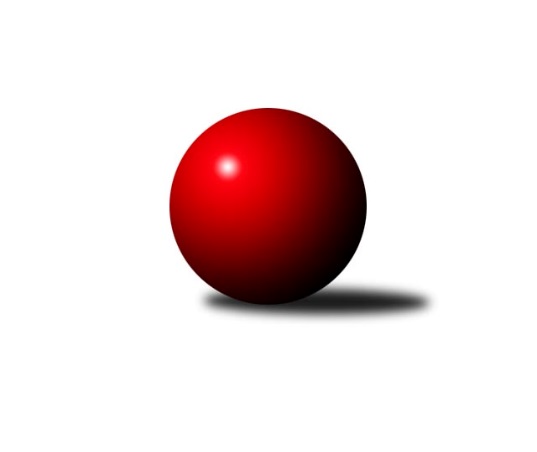 Č.6Ročník 2022/2023	14.10.2022Nejlepšího výkonu v tomto kole: 2545 dosáhlo družstvo: Sokol Kobylisy DMistrovství Prahy 3 2022/2023Výsledky 6. kolaSouhrnný přehled výsledků:KK Dopravní podniky Praha B	- Sokol Kobylisy D	1:7	2119:2545	2.0:10.0	10.10.SK Uhelné sklady D	- TJ Astra Zahradní Město C	5:3	2187:1984	8.0:4.0	11.10.TJ ZENTIVA Praha 	- TJ Radlice C	1:7	2173:2402	3.0:9.0	11.10.KK Slavia C	- KK Velké Popovice B	7:1	2394:2163	10.0:2.0	11.10.SK Žižkov Praha D	- TJ Sokol Praha-Vršovice C	7:1	2509:2419	7.0:5.0	12.10.VSK ČVUT Praha B	- SK Rapid Praha 	1:7	2164:2410	2.5:9.5	13.10.TJ Sokol Rudná D	- AC Sparta Praha C	2:6	2257:2407	4.0:8.0	14.10.Tabulka družstev:	1.	TJ Radlice C	5	5	0	0	34.0 : 6.0 	40.0 : 20.0 	 2275	10	2.	SK Rapid Praha	6	5	0	1	34.5 : 13.5 	42.5 : 29.5 	 2326	10	3.	AC Sparta Praha C	4	4	0	0	24.0 : 7.0 	29.0 : 17.0 	 2254	8	4.	TJ Sokol Praha-Vršovice C	5	3	0	2	24.0 : 16.0 	35.0 : 25.0 	 2292	6	5.	Sokol Kobylisy D	5	3	0	2	21.5 : 18.5 	34.0 : 26.0 	 2282	6	6.	TJ ZENTIVA Praha	5	3	0	2	18.0 : 22.0 	28.0 : 32.0 	 2209	6	7.	KK Slavia C	5	2	1	2	22.5 : 17.5 	35.0 : 25.0 	 2299	5	8.	VSK ČVUT Praha B	5	1	2	2	18.0 : 22.0 	29.5 : 30.5 	 2220	4	9.	SK Uhelné sklady D	4	1	1	2	13.0 : 19.0 	22.0 : 26.0 	 2179	3	10.	SK Žižkov Praha D	5	1	1	3	17.0 : 23.0 	29.0 : 31.0 	 2370	3	11.	TJ Sokol Rudná D	5	1	1	3	17.0 : 23.0 	25.5 : 34.5 	 2194	3	12.	TJ Astra Zahradní Město C	3	1	0	2	13.0 : 11.0 	19.0 : 17.0 	 2115	2	13.	KK Velké Popovice B	5	1	0	4	9.0 : 31.0 	21.5 : 38.5 	 2079	2	14.	KK Dopravní podniky Praha B	6	0	0	6	5.5 : 41.5 	16.0 : 54.0 	 1995	0Podrobné výsledky kola:	 KK Dopravní podniky Praha B	2119	1:7	2545	Sokol Kobylisy D	Kristýna Dánová *1	 	 83 	 160 		243 	 0:2 	 468 	 	227 	 241		Stanislav Březina ml.	Josef Málek	 	 226 	 201 		427 	 1:1 	 385 	 	178 	 207		Jana Cermanová	Karel Hnátek ml.	 	 165 	 193 		358 	 0:2 	 415 	 	203 	 212		Miroslav Bohuslav	Marie Málková	 	 179 	 147 		326 	 1:1 	 398 	 	170 	 228		Miroslava Kmentová	Dagmar Svobodová	 	 187 	 188 		375 	 0:2 	 448 	 	220 	 228		František Stibor	Jiří Svozílek	 	 200 	 190 		390 	 0:2 	 431 	 	207 	 224		Markéta Březinovározhodčí: střídání: *1 od 51. hodu Bohumil PlášilNejlepší výkon utkání: 468 - Stanislav Březina ml.	 SK Uhelné sklady D	2187	5:3	1984	TJ Astra Zahradní Město C	Daniela Daňková	 	 170 	 172 		342 	 1:1 	 347 	 	180 	 167		Marek Tichý	Renata Antonů	 	 164 	 145 		309 	 1:1 	 312 	 	148 	 164		Jan Jedlička	Jana Dušková	 	 194 	 207 		401 	 2:0 	 349 	 	184 	 165		Milan Mrvík	Jiří Kuděj	 	 198 	 180 		378 	 2:0 	 192 	 	108 	 84		Jaromír Jedlička	Jitka Kudějová	 	 209 	 188 		397 	 1:1 	 377 	 	172 	 205		Tomáš Doležal	Miroslav Plachý	 	 166 	 194 		360 	 1:1 	 407 	 	219 	 188		Tomáš Turnskýrozhodčí:  Vedoucí družstevNejlepší výkon utkání: 407 - Tomáš Turnský	 TJ ZENTIVA Praha 	2173	1:7	2402	TJ Radlice C	Pavel Plíska	 	 164 	 137 		301 	 0:2 	 425 	 	230 	 195		Vít Kluganost	Jan Bártl	 	 198 	 198 		396 	 0:2 	 414 	 	210 	 204		Kryštof Maňour	Ladislav Holeček	 	 182 	 177 		359 	 0:2 	 444 	 	205 	 239		Martin Kovář	Jana Valentová	 	 196 	 184 		380 	 1:1 	 392 	 	186 	 206		Ivan Vlček	Miloslav Kellner	 	 168 	 193 		361 	 1:1 	 337 	 	174 	 163		Tomáš Smékal	Eliška Fialová	 	 182 	 194 		376 	 1:1 	 390 	 	179 	 211		Lucie Maňourová *1rozhodčí: Eliška Fialovástřídání: *1 od 51. hodu Ondřej MaňourNejlepší výkon utkání: 444 - Martin Kovář	 KK Slavia C	2394	7:1	2163	KK Velké Popovice B	Přemysl Jonák	 	 190 	 206 		396 	 0:2 	 423 	 	206 	 217		Jan Kratochvíl	Tomáš Rybka	 	 191 	 195 		386 	 2:0 	 366 	 	183 	 183		Gabriela Jirásková	Nikola Zuzánková	 	 199 	 213 		412 	 2:0 	 347 	 	164 	 183		Jana Kvardová	Karel Bernat	 	 184 	 204 		388 	 2:0 	 324 	 	164 	 160		Tomáš Bek	Michal Vorlíček	 	 198 	 204 		402 	 2:0 	 330 	 	166 	 164		Ludmila Kaprová	Pavel Forman	 	 214 	 196 		410 	 2:0 	 373 	 	194 	 179		Jana Procházkovározhodčí:  Vedoucí družstevNejlepší výkon utkání: 423 - Jan Kratochvíl	 SK Žižkov Praha D	2509	7:1	2419	TJ Sokol Praha-Vršovice C	Pavel Rákos	 	 159 	 216 		375 	 1:1 	 371 	 	196 	 175		Miroslav Kettner	Barbora Králová	 	 200 	 215 		415 	 2:0 	 357 	 	166 	 191		Luboš Kučera	Lenka Špačková	 	 201 	 207 		408 	 1:1 	 405 	 	192 	 213		Josef Novotný	Jaroslav Pýcha	 	 224 	 217 		441 	 1:1 	 439 	 	225 	 214		Miroslav Klabík	Josef Pokorný	 	 246 	 228 		474 	 2:0 	 416 	 	222 	 194		Lukáš Pelánek	Martin Tožička	 	 190 	 206 		396 	 0:2 	 431 	 	222 	 209		Karel Němečekrozhodčí: Vedoucí družstevNejlepší výkon utkání: 474 - Josef Pokorný	 VSK ČVUT Praha B	2164	1:7	2410	SK Rapid Praha 	David Knoll	 	 217 	 214 		431 	 0.5:1.5 	 440 	 	226 	 214		Antonín Tůma	Tomáš King	 	 162 	 145 		307 	 0:2 	 386 	 	209 	 177		Petr Valta	Jan Kosík *1	 	 82 	 171 		253 	 0:2 	 369 	 	195 	 174		František Pudil	Tomáš Rejpal	 	 176 	 174 		350 	 0:2 	 425 	 	208 	 217		Josef Pokorný	Martin Kočí	 	 191 	 190 		381 	 0:2 	 385 	 	192 	 193		Vojtěch Roubal	Jiří Škoda	 	 222 	 220 		442 	 2:0 	 405 	 	205 	 200		Martin Podholarozhodčí: Vedoucí družstevstřídání: *1 od 60. hodu Tomáš KunešNejlepší výkon utkání: 442 - Jiří Škoda	 TJ Sokol Rudná D	2257	2:6	2407	AC Sparta Praha C	Tomáš Novotný	 	 203 	 208 		411 	 1:1 	 428 	 	200 	 228		Martin Dubský	Filip Makovský	 	 197 	 165 		362 	 1:1 	 396 	 	189 	 207		Stanislav Řádek	Zdeněk Mora	 	 162 	 162 		324 	 0:2 	 418 	 	224 	 194		Jan Červenka	Karel Novotný	 	 181 	 174 		355 	 0:2 	 396 	 	189 	 207		Jiří Lankaš	Karel Kohout	 	 173 	 222 		395 	 1:1 	 369 	 	189 	 180		Kristina Řádková	Jan Mařánek	 	 202 	 208 		410 	 1:1 	 400 	 	209 	 191		Tomáš Sysalarozhodčí: VšichnyNejlepší výkon utkání: 428 - Martin DubskýPořadí jednotlivců:	jméno hráče	družstvo	celkem	plné	dorážka	chyby	poměr kuž.	Maximum	1.	Martin Dubský 	AC Sparta Praha C	432.67	294.5	138.2	5.8	3/3	(464)	2.	Tomáš Sůva 	AC Sparta Praha C	431.00	297.8	133.3	9.0	2/3	(452)	3.	David Knoll 	VSK ČVUT Praha B	426.83	289.5	137.3	4.3	2/2	(482)	4.	Kryštof Maňour 	TJ Radlice C	424.50	287.0	137.5	6.0	4/4	(444)	5.	Jan Červenka 	AC Sparta Praha C	422.00	296.5	125.5	9.3	2/3	(461)	6.	Jiří Sládek 	KK Slavia C	415.25	282.5	132.8	3.3	2/3	(422)	7.	Lenka Špačková 	SK Žižkov Praha D	414.13	288.3	125.9	8.3	2/2	(428)	8.	Antonín Tůma 	SK Rapid Praha 	414.08	295.9	118.2	11.9	3/3	(476)	9.	Nikola Zuzánková 	KK Slavia C	409.44	286.3	123.1	9.6	3/3	(418)	10.	Jan Bártl 	TJ ZENTIVA Praha 	408.22	285.8	122.4	10.2	3/3	(459)	11.	Jan Mařánek 	TJ Sokol Rudná D	408.11	281.4	126.7	8.4	3/3	(440)	12.	Martin Podhola 	SK Rapid Praha 	408.11	289.7	118.4	9.9	3/3	(476)	13.	Jiří Hofman 	SK Rapid Praha 	407.75	288.3	119.5	10.5	2/3	(437)	14.	Jitka Kudějová 	SK Uhelné sklady D	407.25	289.8	117.5	9.5	2/3	(420)	15.	Miroslav Klabík 	TJ Sokol Praha-Vršovice C	406.00	287.6	118.4	11.9	4/4	(439)	16.	Jiří Škoda 	VSK ČVUT Praha B	405.63	287.0	118.6	8.6	2/2	(442)	17.	Karel Němeček 	TJ Sokol Praha-Vršovice C	405.17	285.2	120.0	10.2	3/4	(431)	18.	Michal Vorlíček 	KK Slavia C	403.75	279.0	124.8	8.3	2/3	(415)	19.	Tomáš Rybka 	KK Slavia C	403.00	276.0	127.0	8.2	3/3	(430)	20.	Martin Kovář 	TJ Radlice C	402.50	286.4	116.1	12.9	4/4	(444)	21.	Stanislav Březina  ml.	Sokol Kobylisy D	402.40	286.0	116.4	8.2	5/5	(468)	22.	Josef Málek 	KK Dopravní podniky Praha B	401.25	285.9	115.4	12.0	4/4	(443)	23.	Tomáš Doležal 	TJ Astra Zahradní Město C	400.33	284.7	115.7	7.7	3/3	(424)	24.	Tomáš Herman 	SK Žižkov Praha D	400.00	287.0	113.0	11.0	2/2	(439)	25.	Lukáš Pelánek 	TJ Sokol Praha-Vršovice C	395.13	280.0	115.1	9.5	4/4	(416)	26.	Josef Pokorný 	SK Rapid Praha 	394.83	283.3	111.6	11.4	3/3	(443)	27.	Tomáš Sysala 	AC Sparta Praha C	393.83	285.3	108.5	10.0	3/3	(411)	28.	Miloslav Kellner 	TJ ZENTIVA Praha 	393.11	273.1	120.0	10.6	3/3	(428)	29.	Michal Truksa 	SK Žižkov Praha D	392.50	278.0	114.5	11.0	2/2	(397)	30.	Tomáš Turnský 	TJ Astra Zahradní Město C	391.33	277.7	113.7	11.0	3/3	(411)	31.	Jana Cermanová 	Sokol Kobylisy D	391.00	280.5	110.5	9.0	4/5	(408)	32.	Jiří Lankaš 	AC Sparta Praha C	390.25	278.8	111.5	9.8	2/3	(396)	33.	Tomáš Rejpal 	VSK ČVUT Praha B	389.17	281.3	107.8	12.7	2/2	(426)	34.	Markéta Březinová 	Sokol Kobylisy D	388.40	278.2	110.2	10.0	5/5	(431)	35.	Vít Kluganost 	TJ Radlice C	388.25	279.6	108.6	14.0	4/4	(425)	36.	Jana Dušková 	SK Uhelné sklady D	387.17	271.2	116.0	9.7	3/3	(415)	37.	Miroslav Bohuslav 	Sokol Kobylisy D	386.80	270.2	116.6	9.0	5/5	(415)	38.	Petr Valta 	SK Rapid Praha 	386.00	279.0	107.0	12.3	3/3	(411)	39.	Tomáš Kuneš 	VSK ČVUT Praha B	385.67	271.7	114.0	10.0	2/2	(405)	40.	Pavel Rákos 	SK Žižkov Praha D	385.50	274.0	111.5	12.5	2/2	(404)	41.	Karel Bernat 	KK Slavia C	383.89	278.2	105.7	12.9	3/3	(397)	42.	Stanislav Řádek 	AC Sparta Praha C	382.67	274.7	108.0	13.7	3/3	(396)	43.	Jan Kratochvíl 	KK Velké Popovice B	382.25	273.8	108.5	12.9	4/4	(423)	44.	Josef Novotný 	TJ Sokol Praha-Vršovice C	381.25	269.5	111.8	9.3	4/4	(423)	45.	Karel Kohout 	TJ Sokol Rudná D	378.33	275.8	102.5	11.5	3/3	(395)	46.	Jiří Kuděj 	SK Uhelné sklady D	376.33	268.2	108.2	10.7	3/3	(396)	47.	Roman Mrvík 	TJ Astra Zahradní Město C	375.50	273.5	102.0	10.5	2/3	(400)	48.	Richard Stojan 	VSK ČVUT Praha B	375.25	267.0	108.3	11.5	2/2	(415)	49.	Jiří Svozílek 	KK Dopravní podniky Praha B	370.08	268.2	101.9	11.9	4/4	(397)	50.	Zdeněk Mora 	TJ Sokol Rudná D	369.78	274.4	95.3	16.2	3/3	(402)	51.	Vojtěch Roubal 	SK Rapid Praha 	369.50	261.6	107.9	11.5	2/3	(413)	52.	Lenka Krausová 	TJ ZENTIVA Praha 	368.17	259.8	108.3	12.0	3/3	(386)	53.	Milan Mrvík 	TJ Astra Zahradní Město C	367.67	267.7	100.0	11.7	3/3	(408)	54.	Miroslav Kettner 	TJ Sokol Praha-Vršovice C	367.25	264.0	103.3	12.0	4/4	(428)	55.	Karel Novotný 	TJ Sokol Rudná D	367.00	270.0	97.0	14.5	2/3	(391)	56.	Václav Žďárek 	SK Žižkov Praha D	365.00	268.5	96.5	16.0	2/2	(399)	57.	Eliška Fialová 	TJ ZENTIVA Praha 	363.33	264.3	99.0	14.2	3/3	(383)	58.	Tomáš Novotný 	TJ Sokol Rudná D	362.83	271.0	91.8	15.7	3/3	(411)	59.	Petr Kšír 	TJ Radlice C	362.00	261.3	100.7	14.8	3/4	(406)	60.	Jana Procházková 	KK Velké Popovice B	357.63	258.1	99.5	12.3	4/4	(400)	61.	Pavel Brož 	TJ Sokol Praha-Vršovice C	357.00	265.3	91.7	17.5	3/4	(384)	62.	Lidmila Fořtová 	KK Slavia C	354.67	254.8	99.8	13.2	3/3	(386)	63.	Miroslava Kmentová 	Sokol Kobylisy D	353.25	252.0	101.3	14.3	4/5	(398)	64.	Jaroslav Klíma 	SK Uhelné sklady D	353.00	253.5	99.5	15.5	2/3	(357)	65.	Jaromír Deák 	Sokol Kobylisy D	353.00	255.8	97.3	14.8	4/5	(381)	66.	Tomáš Smékal 	TJ Radlice C	352.00	254.0	98.0	15.0	3/4	(381)	67.	Miroslav Plachý 	SK Uhelné sklady D	351.00	253.0	98.0	15.3	3/3	(390)	68.	Jana Kvardová 	KK Velké Popovice B	350.00	253.3	96.8	14.3	4/4	(355)	69.	Ludmila Kaprová 	KK Velké Popovice B	349.00	251.3	97.8	10.0	4/4	(360)	70.	Jana Valentová 	TJ ZENTIVA Praha 	348.78	257.1	91.7	15.4	3/3	(391)	71.	František Pudil 	SK Rapid Praha 	348.08	256.8	91.3	15.6	3/3	(393)	72.	Dagmar Svobodová 	KK Dopravní podniky Praha B	340.50	246.2	94.3	14.7	3/4	(376)	73.	Milan Drhovský 	TJ Sokol Rudná D	335.00	246.7	88.3	18.8	3/3	(375)	74.	Karel Hnátek  ml.	KK Dopravní podniky Praha B	334.25	234.8	99.4	13.6	4/4	(389)	75.	Ivana Bandasová 	KK Velké Popovice B	334.00	241.3	92.7	17.5	3/4	(373)	76.	Ladislav Holeček 	TJ ZENTIVA Praha 	333.11	259.1	74.0	19.2	3/3	(367)	77.	Jan Seidl 	TJ Astra Zahradní Město C	329.50	240.5	89.0	4.5	2/3	(369)	78.	Michal Rett 	KK Slavia C	312.33	229.3	83.0	16.3	3/3	(325)	79.	Renata Antonů 	SK Uhelné sklady D	312.33	242.3	70.0	20.7	3/3	(319)	80.	Bohumil Plášil 	KK Dopravní podniky Praha B	310.38	230.3	80.1	22.6	4/4	(372)	81.	Viktor Dyk 	AC Sparta Praha C	310.00	242.5	67.5	15.5	2/3	(315)	82.	Martin Berezněv 	TJ Sokol Rudná D	309.50	224.0	85.5	23.0	2/3	(316)	83.	Tomáš King 	VSK ČVUT Praha B	295.33	223.3	72.0	20.2	2/2	(335)	84.	Tomáš Bek 	KK Velké Popovice B	285.88	219.9	66.0	26.0	4/4	(324)	85.	Marie Málková 	KK Dopravní podniky Praha B	275.50	222.0	53.5	31.5	4/4	(326)	86.	Jan Jedlička 	TJ Astra Zahradní Město C	253.00	189.0	64.0	30.5	2/3	(312)		Jaroslav Pýcha 	SK Žižkov Praha D	440.00	307.3	132.7	7.0	1/2	(457)		Josef Pokorný 	SK Žižkov Praha D	438.50	303.0	135.5	8.0	1/2	(474)		Miloslava Žďárková 	SK Žižkov Praha D	414.00	299.0	115.0	12.0	1/2	(414)		Petr Hajdu 	TJ Astra Zahradní Město C	411.00	271.0	140.0	10.0	1/3	(411)		Pavel Forman 	KK Slavia C	410.00	278.0	132.0	6.0	1/3	(410)		Martin Kočí 	VSK ČVUT Praha B	409.00	274.0	135.0	8.5	1/2	(437)		Gabriela Jirásková 	KK Velké Popovice B	407.00	282.0	125.0	11.0	2/4	(448)		Vlasta Nováková 	SK Uhelné sklady D	404.00	267.0	137.0	4.0	1/3	(404)		Petr Švenda 	SK Rapid Praha 	403.00	273.5	129.5	10.5	1/3	(426)		Barbora Králová 	SK Žižkov Praha D	402.50	275.0	127.5	10.5	1/2	(415)		Ondřej Maňour 	TJ Radlice C	398.50	274.0	124.5	7.5	1/4	(412)		Martin Tožička 	SK Žižkov Praha D	396.75	277.3	119.5	11.0	1/2	(427)		Přemysl Jonák 	KK Slavia C	396.00	291.0	105.0	11.0	1/3	(396)		Petr Štěrba 	SK Žižkov Praha D	392.00	268.0	124.0	13.0	1/2	(392)		Michal Majer 	TJ Sokol Rudná D	388.00	267.0	121.0	10.0	1/3	(388)		Ivan Vlček 	TJ Radlice C	386.50	282.5	104.0	14.5	2/4	(392)		Lubomír Čech 	SK Žižkov Praha D	382.00	270.0	112.0	17.0	1/2	(382)		František Stibor 	Sokol Kobylisy D	378.33	264.3	114.0	12.7	3/5	(448)		Jiří Tencar 	VSK ČVUT Praha B	369.50	257.0	112.5	11.0	1/2	(384)		Kristina Řádková 	AC Sparta Praha C	369.00	282.0	87.0	13.0	1/3	(369)		Jaroslav Michálek 	KK Dopravní podniky Praha B	358.00	260.5	97.5	14.5	2/4	(361)		Bohumil Strnad 	SK Žižkov Praha D	356.00	269.0	87.0	14.0	1/2	(356)		Filip Makovský 	TJ Sokol Rudná D	348.00	250.0	98.0	17.0	1/3	(362)		Marek Tichý 	TJ Astra Zahradní Město C	347.00	262.0	85.0	10.0	1/3	(347)		Daniela Daňková 	SK Uhelné sklady D	345.50	257.0	88.5	12.5	1/3	(349)		Petr Štich 	SK Uhelné sklady D	343.00	245.0	98.0	13.0	1/3	(343)		Luboš Kučera 	TJ Sokol Praha-Vršovice C	341.00	251.0	90.0	15.5	2/4	(357)		Pavel Jakl 	TJ Radlice C	326.00	243.0	83.0	17.0	1/4	(326)		Jan Zlámal 	TJ Radlice C	313.00	243.0	70.0	18.0	1/4	(313)		Pavel Plíska 	TJ ZENTIVA Praha 	301.00	231.0	70.0	24.0	1/3	(301)		Lucie Maňourová 	TJ Radlice C	297.00	229.0	68.0	24.0	2/4	(325)		Vladimír Busta 	SK Žižkov Praha D	280.00	213.0	67.0	23.0	1/2	(280)		Jaromír Jedlička 	TJ Astra Zahradní Město C	192.00	148.0	44.0	37.0	1/3	(192)Sportovně technické informace:Starty náhradníků:registrační číslo	jméno a příjmení 	datum startu 	družstvo	číslo startu26009	Barbora Králová	12.10.2022	SK Žižkov Praha D	2x
Hráči dopsaní na soupisku:registrační číslo	jméno a příjmení 	datum startu 	družstvo	27064	Jan Kosík	13.10.2022	VSK ČVUT Praha B	27061	Marek Tichý	11.10.2022	TJ Astra Zahradní Město C	26633	Kristýna Málková	10.10.2022	KK Dopravní podniky Praha B	Program dalšího kola:7. kolo17.10.2022	po	17:00	SK Rapid Praha  - KK Slavia C	17.10.2022	po	17:30	SK Uhelné sklady D - AC Sparta Praha C (dohrávka z 4. kola)	19.10.2022	st	17:00	TJ Sokol Praha-Vršovice C - SK Uhelné sklady D	19.10.2022	st	17:30	KK Velké Popovice B - KK Dopravní podniky Praha B	19.10.2022	st	17:30	TJ Astra Zahradní Město C - TJ ZENTIVA Praha 	19.10.2022	st	19:30	AC Sparta Praha C - VSK ČVUT Praha B	20.10.2022	čt	17:00	Sokol Kobylisy D - SK Žižkov Praha D	Nejlepší šestka kola - absolutněNejlepší šestka kola - absolutněNejlepší šestka kola - absolutněNejlepší šestka kola - absolutněNejlepší šestka kola - dle průměru kuželenNejlepší šestka kola - dle průměru kuželenNejlepší šestka kola - dle průměru kuželenNejlepší šestka kola - dle průměru kuželenNejlepší šestka kola - dle průměru kuželenPočetJménoNázev týmuVýkonPočetJménoNázev týmuPrůměr (%)Výkon1xJosef PokornýŽižkov D4741xStanislav Březina ml.Kobylisy D124.964681xStanislav Březina ml.Kobylisy D4683xMartin KovářRadlice C121.424441xFrantišek StiborKobylisy D4481xFrantišek StiborKobylisy D119.624482xMartin KovářRadlice C4441xJosef PokornýŽižkov D118.684742xJiří ŠkodaČVUT Praha B4421xVít KluganostRadlice C116.234252xJaroslav PýchaŽižkov D4411xJiří ŠkodaČVUT Praha B115.16442